Заявка на участие в программе: 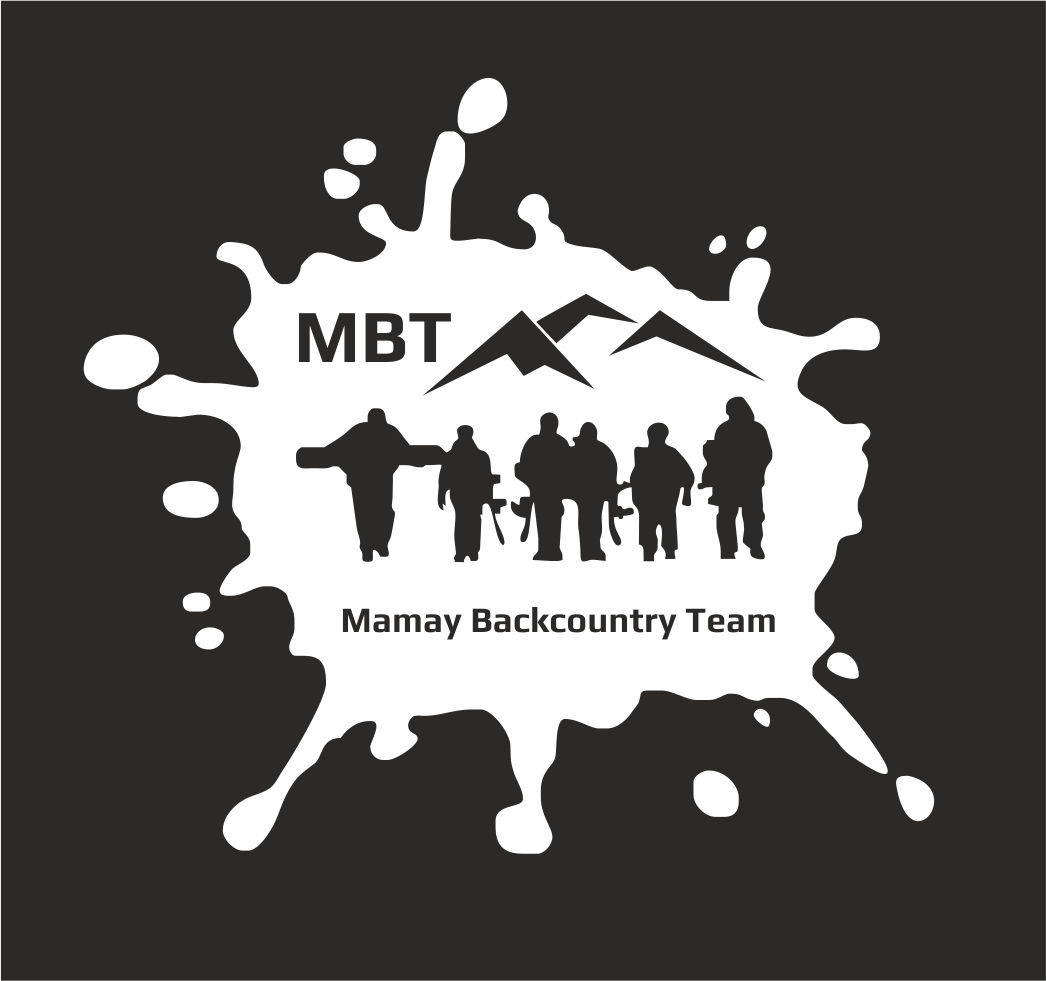 «Основы лавинной безопасности»Ведущий курса: Гулевич Виктор Павлович, заместитель начальника Байкальского Спасотряда МЧС РФ, признанный эксперт по лавинной безопасности. 11, 12 февраля 18:00-21:00 – теория 14, 15 февраля 9:00-16:00 – практикаМесто проведения теоритического курса: Учебный корпус САПЭУ, расположенный по адресу: г. Иркутск, ул. Сурикова, 21 (Нижняя Набережная, рядом с "Чаеразвеской" и "Роддомом на Бограда"). Место проведения практического курса: ущелье реки Б. Мамай, место сбора – КунгАнкета участникаФамилия Имя Отчество: _______________________________________________Возраст: ____________________________________________________________Контактный телефон __________________________________________________E-mail: ______________________________________________________________Теоретический курс: ______ да / _______ нетПрактический курс: _______ да/ _______ нетНа практический курс обязательно иметь:1) лавинное снаряжение – бипер, щуп, лопата2) теплую одеждуОплата производится на месте проведения теоретического курса в САПЭУ в полном размере: 500 руб. (теория), 1500 руб. (практика). E-mail: mamayteam@gmail.com Тел: 8(902)1717815 Антонина Кукушкинаwww.mamaybackcountry.ru 